BIURO PIELGRZYMKOWE KSIĘŻY MARIANÓW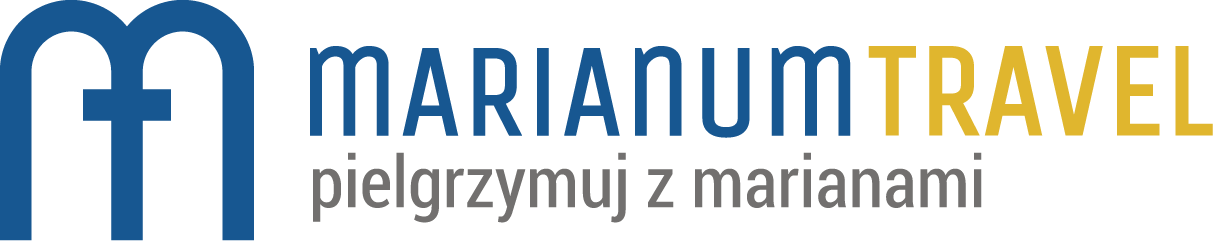 02-914 Warszawa, ul. Św. Bonifacego 9
tel. 22 833 74 05; 22 651 90 29; 22 833 32 33
www.pielgrzymki.org.plUMOWA – KARTA ZGŁOSZENIA UDZIAŁU W PIELGRZYMCE ATITDE/18/1/235AUSTRIA – WŁOCHY – NIEMCY 27 czerwca - 5 lipca 2018 (9 dni)Diecezjalna Pielgrzymka Śladami Świętego Stanisława Kostki w 450 rocznicę jego śmierciOrganizator pielgrzymki: Marianum Sp. z o.o. (MARIANUM TRAVEL) reprezentowane w niniejszej Umowie przez: Ks. Janusz Cegłowski, tel. 662-282-325, e-mail: januszceglowski@wp.pl,   06-500 Mława, ul. Graniczna 86 Uczestnik pielgrzymki:Data, miejsce urodzenia* Niniejszym oświadczam, że jako Uczestnik pielgrzymki zapoznałem(-a) się z Ogólnymi warunki uczestnictwa 
w pielgrzymkach i imprezach turystycznych organizowanych przez MARIANUM TRAVEL z siedzibą w Warszawie, stanowiącymi integralną część niniejszej Umowy. Zgłoszenie uczestnictwa w pielgrzymce oraz prawdziwość danych zawartych w Zgłoszeniu potwierdzam własnoręcznym podpisem.Imiona*Nazwisko*PESELTelefon kontaktowye-mail kontaktowydd-mm-rrrrAdres zameldowania*Adres zameldowania*Kod, Miejscowość*Kod, Miejscowość*Seria, nr dokumentupaszport/dowód Seria, nr dokumentupaszport/dowód Uwaga! Dokument musi być ważny co najmniej pół roku od daty wyjazdu z PolskiUwaga! Dokument musi być ważny co najmniej pół roku od daty wyjazdu z PolskiUwaga! Dokument musi być ważny co najmniej pół roku od daty wyjazdu z PolskiDane osoby kontaktowej podczas pielgrzymki* ______________________________________________________ Dane osoby kontaktowej podczas pielgrzymki* ______________________________________________________ Dane osoby kontaktowej podczas pielgrzymki* ______________________________________________________ Szczegółowy program pielgrzymki o nr ATITDE/18/1/235stanowi załącznik do niniejszej UmowySzczegółowy program pielgrzymki o nr ATITDE/18/1/235stanowi załącznik do niniejszej UmowyAKCEPTACJA OGÓLNYCH WARUNKÓW UBEZPIECZENIA "BEZPIECZNE PODRÓŻE" SIGNAL IDUNAWyrażam zgodę na zwolnienie z obowiązku zachowania tajemnicy lekarskiej określonej w art. 40 ust. 1 ustawy z dnia 
5 grudnia 1996 r. o zawodzie lekarza i dentysty. Ubezpieczony zwalnia leczących go lekarzy w kraju i za granicą 
z obowiązku zachowania tajemnicy lekarskiej oraz wyraża pisemną zgodę na udostępnienie SIGNAL IDUNA przez podmioty udzielające mu świadczeń zdrowotnych dokumentacji medycznej z jego leczenia, w celu ustalenia prawa do świadczeń z zawartej umowy ubezpieczenia i wysokości świadczenia, a także informacji o przyczynie śmierci Ubezpieczonego, z zastrzeżeniem, że powyższa zgoda ważna jest wyłącznie, pod warunkiem  zaistnienia zdarzenia ubezpieczeniowego. Ponadto zgadzam się na występowanie do Narodowego Funduszu Zdrowia o informacje 
w zakresie świadczeniodawców (nazwa i adres), którzy udzielili mi świadczeń opieki zdrowotnej w związku 
z wypadkiem lub zdarzeniem losowym.Data i czytelny podpis UczestnikaData i podpis osoby podpisującej Umowę w imieniu MARIANUM TRAVELProszę wypełnić drukowanymi literami